SUPPLEMENTARY Figures and Tables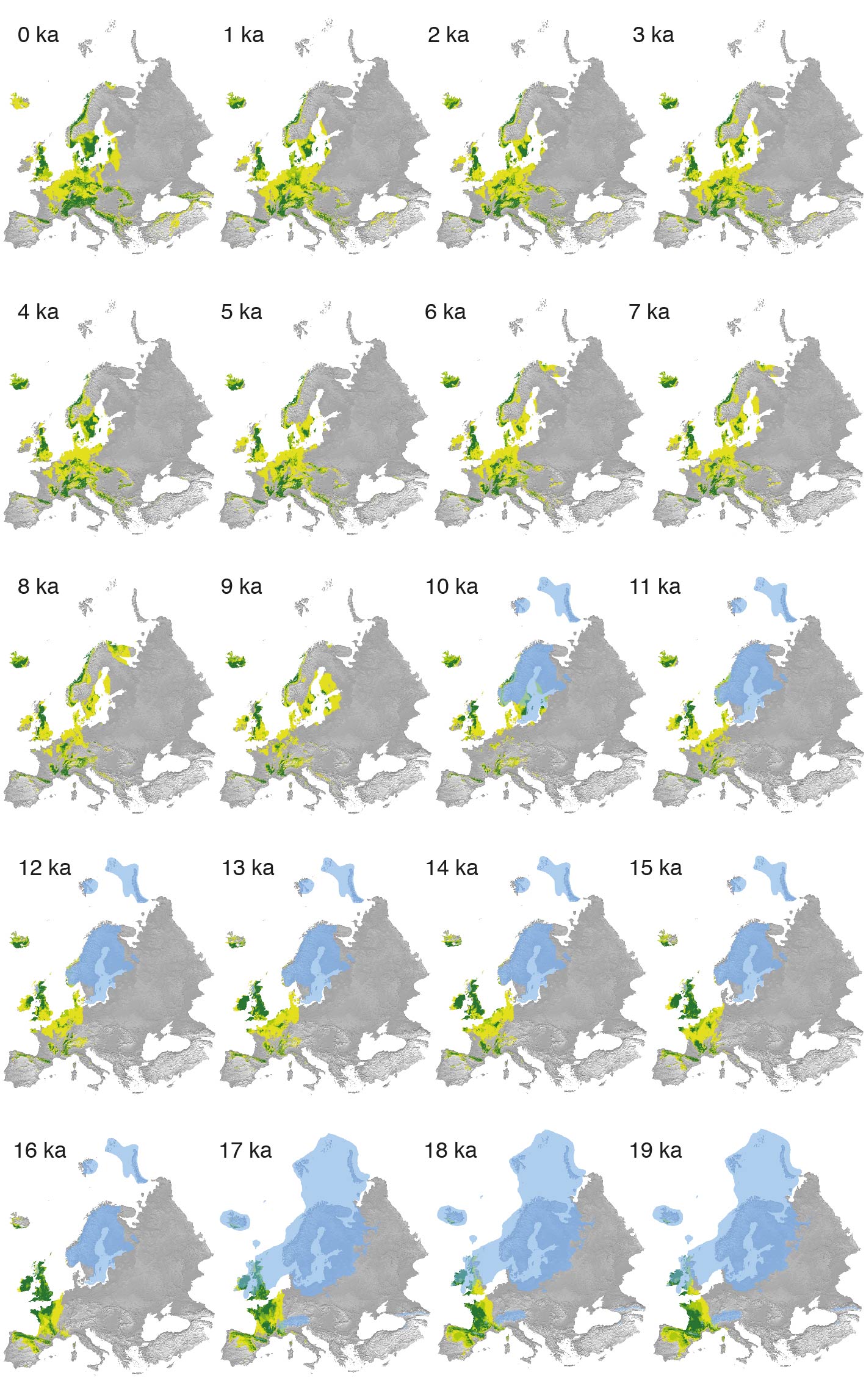 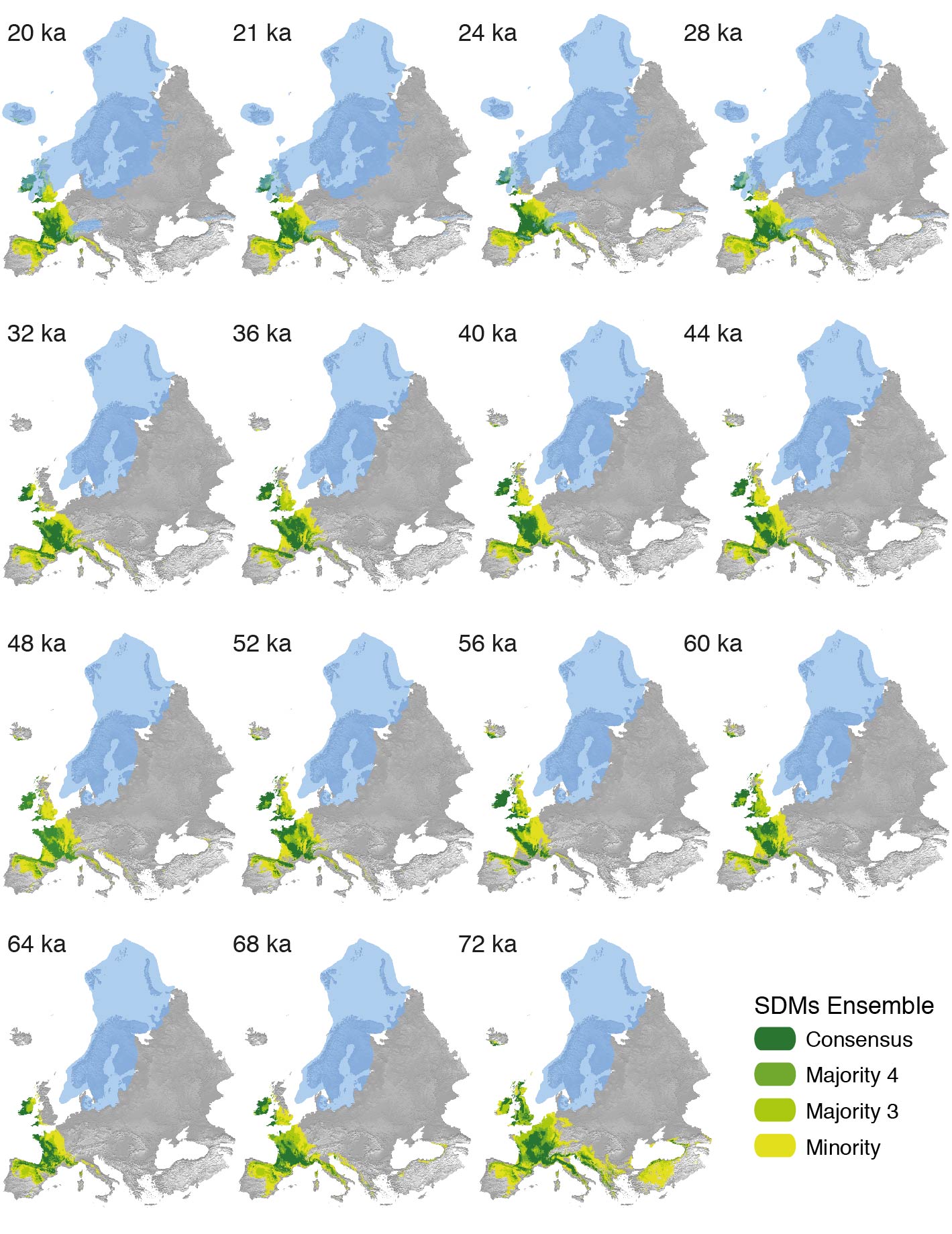 Figure S1. Predicted distribution of P. farinosa during the last 72 ka: Ice sheet layers for each stage are taken from Ehlers et al. 2011. Colors correspond to the number of modeling techniques that predicted the respective grid cells as suitable.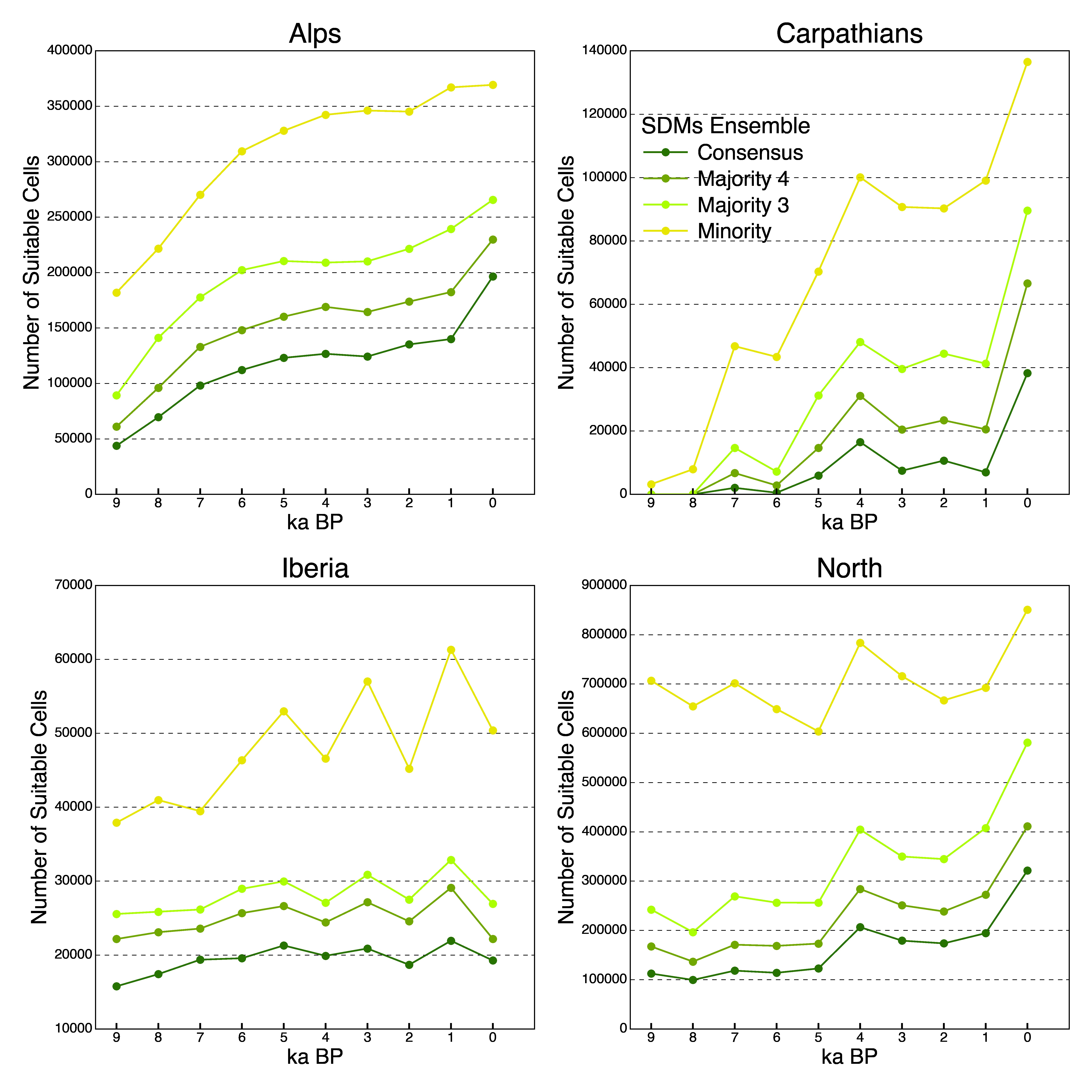 Figure S2. Region-specific distribution-through-time analysis: The results of these analyses (cell counts through the Holocene) were used to inform the prior distributions for growth rates for the respective lineages (see main text). Figure S3. Genomic diversity and tree topology analyses: We initially evaluated different combinations of alignment-mismatch thresholds in the STACKS pipeline with respect to genomic diversity and tree topology. The results shown here were obtained using a minimum depth (coverage) of 20 identical reads per stack, a maximum distance (M) between stacks of four nucleotides and maximum 6 mismatches between putatively homologous loci (n) across all individuals. The total number of loci used was 1565. a) Allelic richness (mean number of alleles per locus) and private allelic richness (mean number of private alleles per locus) of the four main lineages of P. farinosa as functions of sample size. Vertical bars show standard error. b) Maximum likelihood tree obtained by TreeMix analysis. Numbers at each node represent bootstrap support values across all SNP repetitions (10) and bootstrap replicates (100). The total SNP number varied between 1777 and 1808 across SNP repetitions. The individuals of P. exigua and P. frondosa were grouped together (“Balkans” lineage) and were used as outgroups.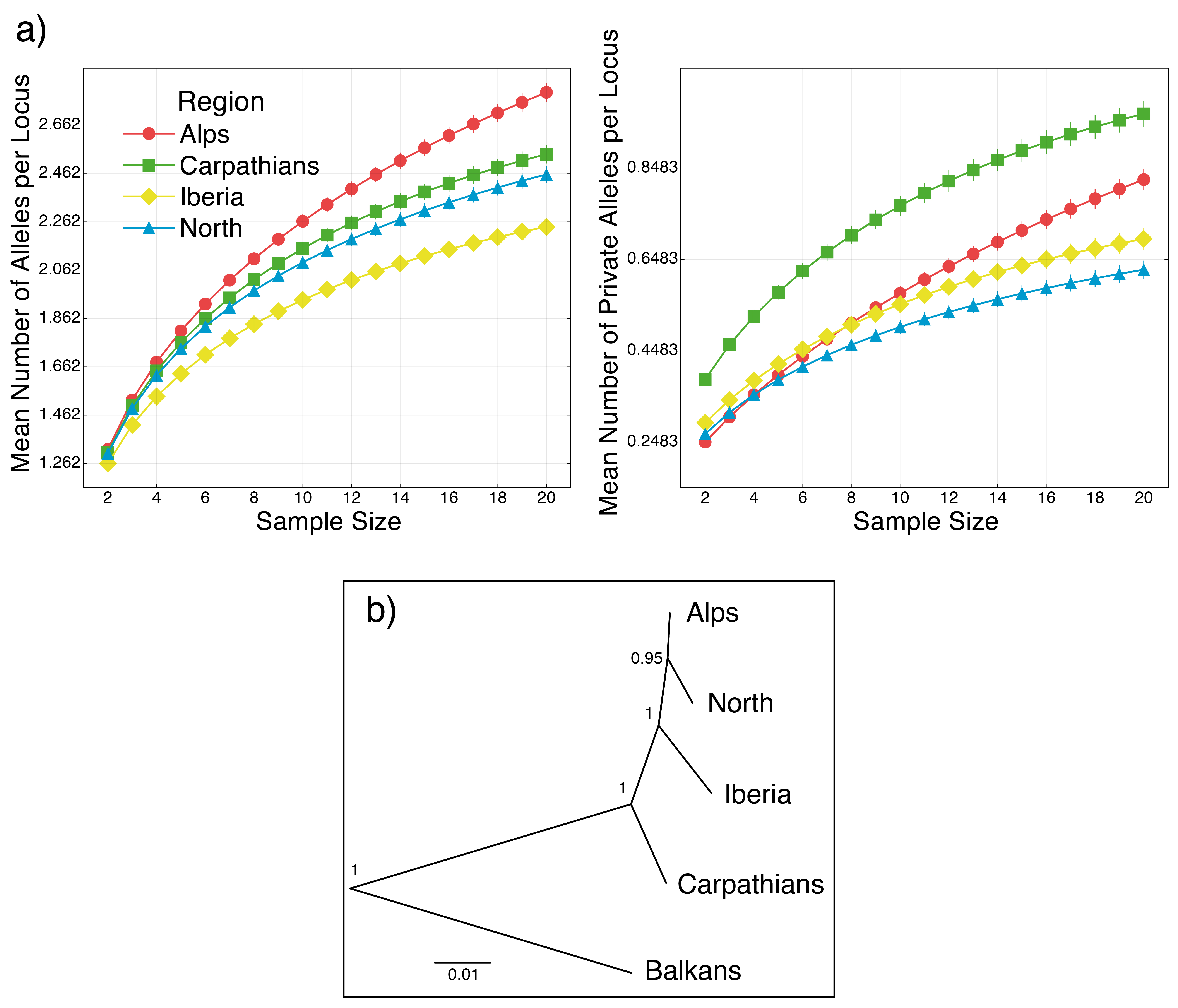 Table S1. Populations used in this studyTable S2. Climatic variables derived from the original monthly mean temperature (tmean) and precipitation (prec) layers from the WorldClim data set. The five variables that were used in this study are indicated with an asterisk.Table S3. Number of pseudo-absences used in each modeling technique and performance of the five techniques used in this studyTable S4. Glacial ice sheet layers used as filters for the distribution through time analysis and the visualization of the paleodistribution maps (Fig. S1). Selection of time intervals based on Ehlers et al. (2011), Darnault et al. (2011) and Pallàs et al. (2006).Darnault R, Rolland Y, Braucher R, Bourlès D, Revel M, Sanchez G, Bouissou S. 2011. Timing of the last deglaciation revealed by receding glaciers at the Alpine-scale: impact on mountain geomorphology. Quat. Sci. Rev. 31:127–142.Ehlers J, Gibbard PL, Hughes PD. 2011. Quartenary Glaciations – Extent and Chronology (Vol 15, 1st edn). Elsevier. Available from URL: http://booksite.elsevier.com/9780444534477/digital_maps.php.Pallàs R, Rodés A, Braucher R, Carcaillet J, Ortuno M, Bordonau J, Bourlès D, Vilaplana JM, Masana E, Santanach P.  2006. Late Pleistocene and Holocene glaciation in the Pyrenees: a critical review and new evidence from 10Be exposure ages, south-central Pyrenees. Quat. Sci. Rev. 25:2937–2963.Table S5.  Predicted number of cells through time extracted from SDMs across the entire range of P. farinosa. Grey color indicates the numbers that were used to inform the demographic growth rates for the species-wide expansion model.Table S6.  Summary statistics of the Illumina HiSeq 2000 Sequencing at different filtering stages. The statistics are calculated over 157 individuals including P. farinosa, P. exigua and P. frondosa. Table S7. Estimated theta parameter value (the product of effective population size and mutation rate) for the four lineages and for three SNAPP repetitions (one randomly chosen SNP per locus) IndexPopulation CodeLongitudeLatitudeRegionNumber Of IndividualsPrimula farinosa1CH18.83209747.290827Alps, Switzerland32CH27.8602446.54348Alps, Switzerland33CH310.4171346.88712Alps, Switzerland34CH49.4941246.48514Alps, Switzerland35CH58.6481146.90493Alps, Switzerland36CH67.8290446.04722Alps, Switzerland37CH88.387646.57594Alps, Switzerland38AT112.948347.7515Alps, Austria39AT213.2589347.81698Alps, Austria310AT313.8799647.19119Alps, Austria311AT413.0169446.95521Alps, Austria312AT611.5198546.95977Alps, Austria313FR16.9182544.31153Alps, France314FR26.9128744.79785Alps, France315IT112.0624246.65393Alps, Italy316IT27.1347544.54756Alps, Italy317SK120.40638948.989167Carpathians, Tatra218SK220.23055648.879444Carpathians, Tatra219SK320.37444449.220556Carpathians, Tatra220SK419.94916749.070556Carpathians, Tatra321SK519.15555649.148611Carpathians, Tatra322SK618.8948.879167Carpathians, Tatra323RO125.6670345.71715Carpathians, Romania524ES10.7565642.6289Iberia, Pyrenees325ES20.8499242.77107Iberia, Pyrenees326ES30.530242.64923Iberia, Pyrenees327ES4-0.0097242.63551Iberia, Pyrenees228ES5-0.4329542.79872Iberia, Pyrenees329ES6-0.3554842.6975Iberia, Pyrenees330ES7-4.7113543.26367Iberia, Cantabria531ES80.16211142.939361Iberia, Pyrenees232GB1-2.24648154.666627Britain333GB2-2.37646854.472176Britain334SW116.4192856.30038Sweden, Öland235SW216.4535556.36321Sweden, Öland136SW316.4830156.37928Sweden, Öland237SW416.5242856.53696Sweden, Öland138SW516.5606156.60441Sweden, Öland239SW614.6883958.35797Sweden, Mainland340SW715.0513458.41756Sweden, Mainland341SW816.7399458.78976Sweden, Mainland342SW917.45558.89394Sweden, Mainland343SW1018.2877857.32407Sweden, Götland144SW1118.2894957.11624Sweden, Götland245SW1218.7678257.60047Sweden, Götland146SW1318.6845257.41667Sweden, Götland247SW1418.8912657.81397Sweden, Götland248SW1518.8952359.96427Sweden, Mainland349SW1617.3453460.60882Sweden, Mainland350LV123.472557.0004Latvia351LV223.1461457.26532Latvia352LV322.5997357.0317Latvia353LV424.82708557.421702Latvia3Primula exigua54BG123.4136241.75203Balkans, Pirin355BG223.4509742.1739Balkans, Rila356BG323.8046242.17439Balkans, Rila357BG423.2824842.57591Balkans, Vitosha3Primula frondosa58BGF124.8144242.69094Balkans, Stara Planina1Growing Degree DaysPrecipitation Annual RangeAnnual PrecipitationPrecipitation of Coldest QuarterPrecipitation of Driest Month*Precipitation of Driest QuarterPrecipitation of Warmest QuarterPrecipitation of Wettest MonthPrecipitation of Wettest Quarter*Annual range of mean monthly temperature*Annual Mean TemperatureMean Temperature of Coldest Month*Mean Temperature of Coldest QuarterMean Temperature of Driest QuarterMean Temperature of Warmest Month*Mean Temperature of Warmest QuarterMean Temperature of Wettest QuarterModeling techniqueNumber of pseudo-absencesAverage AUCAverage TSSGAM100000.9750.858GBM17650.99450.9502GLM100000.980.866RF17650.9930.9493MaxEnt100000.92240.786Years (ka bp)Ice Sheet Layer (Stage)72 – 32Mid-Glacial28 – 17Last Glacial Maximum16 – 10Oldest - Younger DryasModel EnsemblesModel EnsemblesModel EnsemblesModel EnsemblesTime Slice (ka BP)MinorityMajority 3Majority 4Consensus03,205,3371,590,1831,127,839866,13312,764,9361,350,5878,805,63618,17722,493,8711,124,465756,216536,60132,604,1361,179,811815,147588,45242,485,7951,156,245807,596587,92252,281,3421,003,233677,782487,76662,392,058988,296654,336462,62772,358,284961,383638,301454,36782,269,090882,814580,596416,66792,034,858733,696513,213363,772101,067,574519,205335,787244,844111,165,667528,677344,251247,924121,339,603595,349390,871274,875131,298,445631,477475,287386,873141,328,266654,845481,259378,543151,269,847719,729559,298427,04716803,679488,654369,659270,65617958,749629,764487,766304,09018874,608560,168384,693269,47719890,674596,323371,751272,717201,058,522678,431439,176282,524211,003,742625,802420,046292,957241,067,351646,395438,590328,601281,112,805675,596445,054289,593321,201,652746,963542,835397,816361,297,964885,064646,944455,333401,267,373780,614605,995456,428441,314,909777,857600,691453,427481,371,394810,008626,329464,233521,429,614920,866674,165472,899561,171,502688,203509,182398,800601,341,933917,771640,460446,68664945,186621,747409,600281,559681,481,218924,225575,330366,944722,507,9511,562,332978,167617,689Raw ReadsRaw Reads (Excl. Organelle Dna)Filtered and Trimmed Reads (Nuclear QC reads)Total Number of Reads(size in bp)327,689,814(101 bp)208,064,697(90 bp)Number of Reads Per IndividualNumber of Reads Per IndividualNumber of Reads Per IndividualNumber of Reads Per IndividualMean2,086,1771,681,3701,325,252Min767,519694,973627,462Max3,854,5653,022,1252,091,370Reads represented by at least 10 and a maximum of 1000 copies each Reads represented by at least 10 and a maximum of 1000 copies each Reads represented by at least 10 and a maximum of 1000 copies each Reads represented by at least 10 and a maximum of 1000 copies each Mean643,462567,662552,132Min183,222162,167169,547Max1,235,1211,119,6621,037,601Reads represented by at least 20 and a maximum of 1000 copies each Reads represented by at least 20 and a maximum of 1000 copies each Reads represented by at least 20 and a maximum of 1000 copies each Reads represented by at least 20 and a maximum of 1000 copies each Mean454,923390,564383,875Min98,00980,23086,819Max981,401878,811831,329STACKS formed by at least 10 and a maximum of 1000 readsSTACKS formed by at least 10 and a maximum of 1000 readsSTACKS formed by at least 10 and a maximum of 1000 readsSTACKS formed by at least 10 and a maximum of 1000 readsMean23,43621,72620,841Min8,7078,2748,434Max41,52640,25039,698STACKS formed by at least 20 and a maximum of 1000 readsSTACKS formed by at least 20 and a maximum of 1000 readsSTACKS formed by at least 20 and a maximum of 1000 readsSTACKS formed by at least 20 and a maximum of 1000 readsMean9,1508,2958,099Min2,1101,9282,039Max17,49416,57816,376Mean Coverage Per Individual (>=10x, <= 1000x) Mean Coverage Per Individual (>=10x, <= 1000x) Mean Coverage Per Individual (>=10x, <= 1000x) Mean Coverage Per Individual (>=10x, <= 1000x) Mean27.2825.926.35Min20.7319.5920.10Max35.0233.8935.37Mean Coverage Per Individual (>=20x, <= 1000x) Mean Coverage Per Individual (>=20x, <= 1000x) Mean Coverage Per Individual (>=20x, <= 1000x) Mean Coverage Per Individual (>=20x, <= 1000x) Mean49.4246.7047.14Min39.5139.1739.81Max61.5359.1360.10RepetitionThetaThetaThetaThetaCarpathiansAlpsIberiaNorth10.1010.2660.0760.1120.9320.2560.0780.10630.9570.2720.070.103